РЕСПУБЛИКА ТУРЦИЯ
МИНИСТЕРСТВО ТОРГОВЛИ
ГЕНЕРАЛЬНЫЙ ДИРЕКТОРАТ СВОБОДНЫХ ЗОН, ИНОСТРАННЫХ ИНВЕСТИЦИЙ И УСЛУГ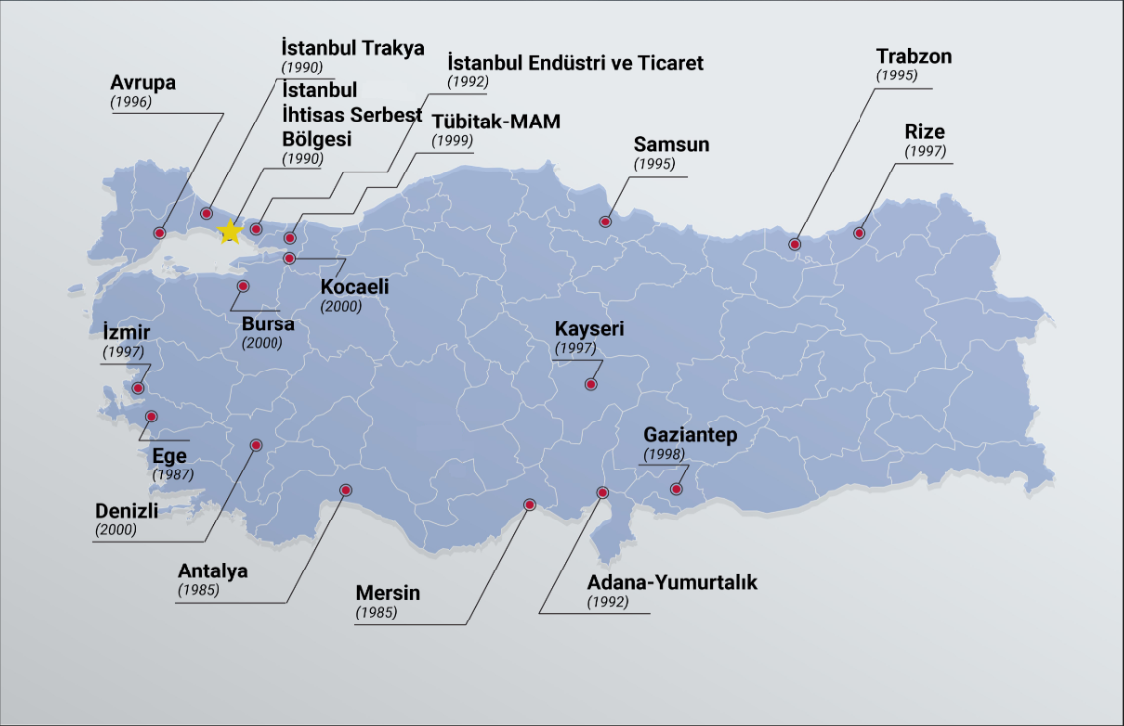 Определение свободной зоныВ целом, свободные зоны определяются как специальные места в пределах страны, которые считаются находящимися за пределами таможенной территории.  Свободные зоны также определяются как огороженные районы, в которых действует особый режим регулирования для действующих пользователей в целях поощрения экспорта товаров и услуг. Свободные зоны обеспечивают более удобный и гибкий деловой климат для увеличения объема торговли и экспорта в некоторых отраслях промышленности и торговли по сравнению с другими частями страны. В целях увеличения и поощрения инвестиций и производства, ориентированных на экспорт, с 1985 года стали действовать 18 свободных зон.Основные цели образования свободных зон:Поощрение инвестиций и производства, ориентированных на экспорт.Ускорение темпов роста прямых иностранных инвестиций и расширения доступа к технологиям.Ориентирование предприятий на экспорт.Развитие международной торговлиActivities in Turkish СВОБОДНАЯ ЗОНА sВ целом, в свободных зонах Турции могут осуществляться все виды деятельности, например::ПроизводствоИсследования и разработки Программное обеспечениеОбщая торговляСкладированиеУпаковкаБанковское дело и страхование,Сборка и разборкаУслуги по техническому обслуживаниюИнвесторы могут свободно строить свои собственные помещения, в то время как зоны также имеют свободные служебные помещения или склады на арендной основе с привлекательными условиями. Все области деятельности, открытые для турецких компаний, также открыты для совместных предприятий иностранных компаний.Свободные зоны ТурцииВОЗМОЖНОСТИ ДЛЯ БИЗНЕСА1. Возможность воспользоваться налоговыми льготамиДо конца налогового года, включая дату, когда Турция станет полноправным членом Европейского Союза, доходы производителей, получаемые от продажи товаров, которые производятся в зонах, освобождаются от подоходных и корпоративных налогов.До конца налогового года, включая дату, когда Турция станет полноправным членом Европейского Союза, заработная плата работников, занятых в производстве, которые экспортируют не менее 85% стоимости ФОБ товаров, произведенных в зонах, освобождается от подоходного налога.Сделки и документы, связанные с деятельностью, осуществляемой пользователями-изготовителями в зонах, освобождаются от гербовых сборов и пошлин.За здания или землю в свободных зонах не взимается налог на имущество.Логистические услуги, предоставляемые третьим странам, освобождаются от НДС.За здания и землю в свободных зонах не взимается налог на имущество.Логистические услуги, предоставляемые третьим странам, освобождаются от НДСДля пользователей свободной зоны, которые получили "лицензию на деятельность" помимо "производства" до 06/02/2004, освобождение от подоходного или корпоративного налога продолжается в течение срока действия операционной лицензии.Пользователи свободной зоны, получившие лицензию на эксплуатацию после 06/02/2004, не освобождаются от подоходного или корпоративного налога.2. Возможности среднесрочного и долгосрочного планированияСрок действия операционной лицензии:5 лет для пользователей-арендаторов.20 лет для пользователей - арендаторов производителя.30 лет для пользователей, которые строят свои собственные рабочие помещения (пользователи-инвесторы).45 лет для пользователей, являющихся производителями-инвесторами.Участки под застройку и здания на принадлежащей Казначейству земле могут быть сданы в аренду или получить сервитуты на срок до 49 лет для инвесторов.3. Возможность перевода прибылиДоходы и поступления от деятельности в свободной зоне могут свободно переводиться в Турцию или за границу без какого-либо разрешения.4. Содействие развитию внешней торговлиПоскольку товары, продаваемые из Турции в свободные зоны, подпадают под экспортный режим, пользователи свободной зоны могут покупать товары и услуги из Турции без уплаты налога на добавленную стоимость. С другой стороны, торговля между свободными зонами и третьими странами не подпадает под режим внешней торговли.Кроме того, по запросу товары турецкого происхождения стоимостью менее 5000 долларов США или их эквивалента в турецкой лире могут быть освобождены от экспортных процедур.5. Торговые площади, свободные от таможенных пошлинПоскольку статус свободного обращения товаров турецкого или европейского происхождения, ввозимых в зоны, не меняется, эти товары освобождаются от таможенных пошлин при ввозе на таможенную территорию Турции или Европейского Союза.Товары, произведенные в третьих странах, освобождаются от таможенных пошлин при ввозе в свободные зоны или при вывозе в другую страну, за исключением Туркции или ЕС.6. Легкий доступ в страны ЕСПоскольку свободные зоны являются частью Таможенной территории Турции-ЕС, товары, находящиеся в свободном обращении, могут быть отправлены в страны ЕС по сертификату A.TR. Таможенные пошлины на товары из третьих стран также не взимаются при ввозе в свободные зоны. Однако товары из третьих стран, которые не находятся в свободном обращении, могут направляться в страны ЕС с помощью сертификата А.ТР только после уплаты таможенных пошлин по ставкам, определенным в общем таможенном тарифе.7. Равное обращениеСтимулирование и преимущества, предоставляемые в свободных зонах, доступны всем компаниям независимо от их происхождения.8. Отсутствие временных ограниченийТовары могут оставаться в зонах без каких-либо временных ограничений.9. Управление торговой деятельностью в соответствии с требованиями и условиями рынкаВ свободных зонах Турции, если только производители не потребуют этого, любые требования в отношении цен, качества и стандартов, выдвигаемые государственными учреждениями и агентствами в соответствии с законами или другими законодательными актами, являются недействительными. Кроме того, в зонах не применяются законодательные положения, касающиеся таможенных и валютных обязательств.10. Возможность учета инфляцииКаждый платеж в турецких свободных зонах производится в конвертируемых валютах или их эквиваленте в турецкой лире.11. Доступ на внутренний и иностранный рынокВ отличие от большинства свободных зон в мире, допускается продажа на внутренний рынок за исключением потребительских и рискованных товаров.12. Сокращение бюрократических процедур и динамичное управлениеПри подаче заявок и во время деятельности минимизируется бюрократические проволочки. Свободными зонами управляют профессиональные частные компании.13. Стратегическое расположениеТурецкие свободные зоны расположены вблизи рынков ЕС и Ближнего Востока, рядом с основными турецкими портами на Средиземном, Эгейском и Черном морях и имеют легкий доступ к международным аэропортам и автомагистралям.14. Стандарты конкурентоспособной инфраструктурыИнфраструктура свободных зон Турции выдерживает конкуренцию с международными стандартами15. Управление цепочкой поставокСвободные зоны Турции, в частности для компаний, производящих продукцию на экспорт, предлагают возможности управления цепочкой поставок при поставке промежуточных материалов и сырья.СВОБОДНЫЕ ЗОНЫ В ТУРЦИИСВОБОДНЫЕ ЗОНЫ В ТУРЦИИДАТА ОБРАЗОВАНИЯ.1СВОБОДНАЯ ЗОНА МЕРСИН19852СВОБОДНАЯ ЗОНА АНТАЛИЯ19853ЭГЕЙСКАЯ СВОБОДНАЯ ЗОНА 19874СВОБОДНАЯ ЗОНА АЭРОПОРТА АТАТЮРК В СТАМБУЛЕ19905СВОБОДНАЯ ЗОНА ТРАБЗОН19906СВОБОДНАЯ ЗОНА ФРАКИЯ В СТАМБУЛЕ19907СВОБОДНАЯ ЗОНА ADANA YUMURTALIK19928СВОБОДНАЯ ЗОНА ПРОМЫШЛЕННОСТИ И ТОРГОВЛИ В СТАМБУЛЕ19929СВОБОДНАЯ ЗОНА САМСУН199510ЕВРОПЕЙСКАЯ СВОБОДНАЯ ЗОНА 199611СВОБОДНАЯ ЗОНА РАЙЗ199712СВОБОДНАЯ ЗОНА КАЙСЕРИ199713СВОБОДНАЯ ЗОНА ИЗМИР199714СВОБОДНАЯ ЗОНА ГАЗИАНТЕП199815СВОБОДНАЯ ЗОНА TUBITAK-MRC199916СВОБОДНАЯ ЗОНА ДЕНИЗЛИ200017СВОБОДНАЯ ЗОНА БУРСА200018СВОБОДНАЯ ЗОНА КОКАЕЛИ2000